РЕСПУБЛИКА  КРЫМНИЖНЕГОРСКИЙ  СЕЛЬСКИЙ  СОВЕТР Е Ш Е Н И Е  27-ой сессии 1-го созыва«03» марта  2016 г.                                        №  170                                      пгт. НижнегорскийО рассмотрении представленияпрокурора Нижнегорского района	Рассмотрев представление прокурора Нижнегорского района Терешкова И.И. об устранении нарушений федерального законодательства с участием представителя прокуратуры Нижнегорского района, руководствуясь Федеральным законом от 03.10.2003 г. № 131-ФЗ «Об общих принципах организации местного самоуправления в Российской Федерации», с целью организации безопасности движения пешеходов на улице Победы в пгт. Нижнегорский,   Нижнегорский сельский совет РЕШИЛ:Установить механические препятствия в пгт. Нижнегорский  на улице Победы напротив дома № 95, на улице Победы напротив дома № 39. Настоящее решение обнародовать на доске объявлений Нижнегорского сельского совета. Председатель сельского совета                                                                        А.А. Конохов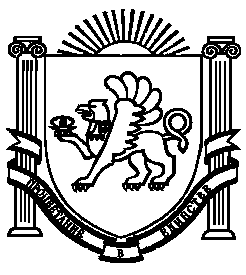 